Housing Authority of the City of Austin 
(오스틴시 주택국: HACA)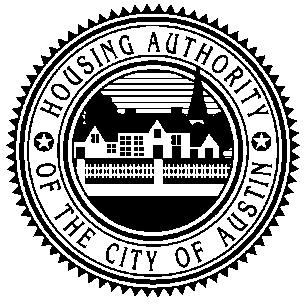 1937년도 설립공시HACA 주택공급 대기자 목록 공실Housing Authority of the City of Austin(오스틴시 주택국: HACA)은 2023 년 4 월 11 일 오전 8 시부 터 2023 년 4 월 14 일 오후 5 시까 지다음의 HACA 부동산을 대상으로 대기자 목록 공실 소식을 기쁨으로 알려드리는 바입니다: Gaston 의 Pathways – 침실 1 개, 침실 2 개이 숙박 시설은 62세 이상의 가족에게 우선권을 부여합니다.Manchaca Village  의 Pathways – 침실 1 개, 침실 2 개, 침실 3 개, 침실 4 개, 침실 5 개Manchaca II 의 Pathways – 침실 1 개, 침실 2 개, 침실 3 개, 침실 4 개Shadowbend  의 Pathways – 침실 1 개, 침실 2 개, 침실 3 개, 침실 4 개, 침실 5 개모든 신청서는 반드시 www.hacaapply.org에서 HACA의 온라인 앱 포털을 통해 제출하셔야 합니다. 
2023 년 4 월 14 일 오후 5시 이후의 대기자 목록 신규 신청서는 다른 공실의 발표까지 접수되지 않겠습니다. 접수를 마감하기 전에 위에 언급한 대기자 목록의 신청에 관심이 있으시면, 웹사이트 www.hacaapply.org를 방문하시기 바랍니다. 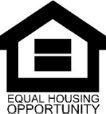 HACA는 연방 차원으로 지원되는 프로그램 및 활동의 허용 또는 이용, 치료나 고용문제에서 장애 상태에 따라 차별하지 않습니다.   아래의 담당자가 지명되어 HUD의 규정 이행 섹션 504에 포함된 차별금지요건을 통해 준수이행활동을 조정해 왔습니다: 준법이행분석가, 저소득층주택지원부, 1124 S. IH 35, Austin, TX 78704, (512)477-4488: TTY(문자전화): (800) 735-2989 또는 711 음성 중계 시스템.